Rozelle Public School News Bulletin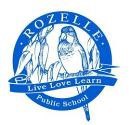 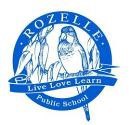 Friday 21 June 2019Phone 98102347 Fax 95558715 Email rozelle-p.school@det.nsw.edu.auhttps://rozelle-p.schools.nsw.gov.au/STAGE THREE AUTHOR VISIT AND EXCURSIONOn Monday June 24, Boori Monty Prior will be visiting Stage Three students to talk about his novel My Girragunji which all students have studied throughout this term.During the last week of term, students will also visit The Rocks to take part in activities that have complemented their learning. Students from Maori and Huli will attend this excursion on Monday July 1, Wiradjuri, Ojibwe and Navajo will attend on Thursday July 4.Please ensure that permission notes and money have been received for both of these activities.   YEAR THREE EXCURSIONYear 3 students will also be visiting The Rocks on Thursday July 4. The permission note for this excursion will be sent home early next week.   PENINSULA ENGAGEMENT PROGRAM (PEP)Selected students from Year 4 and 5 have received notes regarding participation in the Peninsula Engagement Program in Term 3. Please note that parents must register for the program online and that some electives fill up quickly, therefore the sooner registration is received the more likely students are to receive their first preference. The cost for participation is $70.SCHOOL PHOTOSStudents will receive their school photos today. Sibling photos and other items that were ordered will be sent home early next week.STUDENT REPORTSSemester One reports will be sent home with students on Wednesday July 3. SCHOOL PLAYGROUND UPGRADEWeather permitting, we expect the soft fall for the play equipment to be completed by next Friday June 28. Until then the side gate will remain closed.SCHOOL MUFTI DAY- JULY 3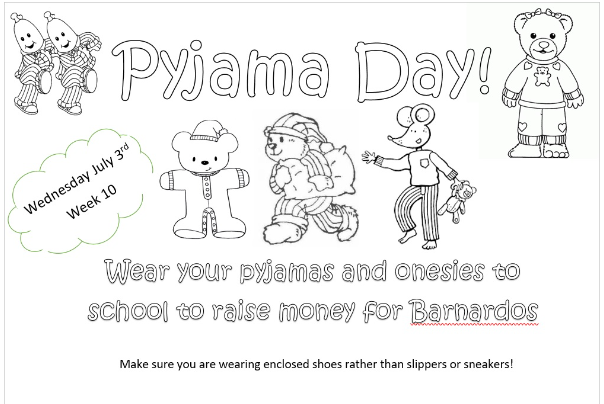       Julie Day Assistant Principal